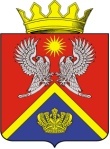 АДМИНИСТРАЦИЯ СУРОВИКИНСКОГО МУНИЦИПАЛЬНОГО РАЙОНА ВОЛГОГРАДСКОЙ ОБЛАСТИПОСТАНОВЛЕНИЕ От 16.07.2020                                    № 497О внесении изменений в административный регламент предоставления муниципальной услуги «Утверждение схемы расположения земельного участка на кадастровом плане территории в целях раздела земельного участка, находящегося в муниципальной собственности Суровикинского муниципального района Волгоградской области, и земельного участка, государственная собственность на который не разграничена, расположенного на территории сельских поселений, входящих в состав Суровикинского муниципального района Волгоградской области», утвержденный постановлением администрации Суровикинского муниципального района Волгоградской области от 19.07.2019 №581В соответствии с Федеральными законами от 06.10.2003 № 131-ФЗ «Об общих принципах организации местного самоуправления в Российской Федерации», от 27.07.2010 № 210-ФЗ «Об организации предоставления государственных и муниципальных услуг», руководствуясь Уставом Суровикинского муниципального района Волгоградской области, постановляю:1. Внести в административный регламент предоставления муниципальной услуги «Утверждение схемы расположения земельного участка на кадастровом плане территории в целях раздела земельного участка, находящегося в муниципальной собственности Суровикинского муниципального района Волгоградской области, и земельного участка, государственная собственность на который не разграничена, расположенного на территории сельских поселений, входящих в состав Суровикинского муниципального района Волгоградской области», утвержденный постановлением администрации Суровикинского муниципального района Волгоградской области от 19.07.2019 №581, следующие изменения:1) в пункте 2.8.2:подпункты 6-15 исключить;          подпункт 16 считать подпунктом 6;  2) пункт 5.3 изложить в следующей редакции:«5.3. Жалобы на решения и действия (бездействие) руководителя органа, предоставляющего муниципальную услугу, подаются в вышестоящий орган (при его наличии) либо в случае его отсутствия рассматриваются непосредственно руководителем органа, предоставляющего муниципальную услугу.»;3) в пункте 5.6 слова «и почтовый адрес» заменить словами «и (или) почтовый адрес».2. Настоящее постановление вступает в силу после обнародования путем размещения на информационном стенде в здании администрации Суровикинского муниципального района Волгоградской области, расположенном по адресу: Волгоградская область, г.Суровикино, ул. Ленина, 64.Глава Суровикинскогомуниципального района                                                                 И.В. Дмитриев